КОНТРОЛЬНО-СЧЁТНАЯ ПАЛАТАДУБРОВСКОГО РАЙОНАПРИКАЗот 28 ноября 2013 года  № 53              п. Дубровка«О фонде нормативных и методических документов» В целях совершенствования работы по обеспечению сотрудников Контрольно-счётной палаты Дубровского района нормативной и методической документацией, разрабатываемой для применения в КСП Дубровского районаПРИКАЗЫВАЮ1. Образовать Фонд нормативных и методических документов Контрольно-счётной палаты Дубровского района.2. Утвердить прилагаемое Положение о Фонде нормативных и методических документов Контрольно-счётной палаты Дубровского района.3. Контроль за исполнением приказа оставляю за собойПредседатель                                                                                                       А.И. Шкаберин                                                                                                                 Утвержденоприказом председателяКонтрольно-счётной палатыДубровского районаот 28.11.2013 N 531. ОБЩИЕ ПОЛОЖЕНИЯ1.1. Фонд нормативных и методических документов Контрольно-счётной палаты Дубровского района (далее – Фонд) является собранием дубликатов подлинников документов по методологическому обеспечению деятельности Контрольно-счётной палаты Дубровского района (далее - КСП), действующих на данный момент в КСП с внесенными в них изменениями. Фонд включает в себя стандарты и методическую документацию, утвержденную, одобренную или рекомендованную Коллегией или председателем КСП для практического использования.1.2. Формирование и обновление Фонда осуществляется специалистом КСП, осуществляющим правовое обеспечение деятельности КСП (далее – специалист), в обязанности которого входит:- комплектование и учет документов Фонда;- внесение изменений и дополнений в документы Фонда;- выдача сотрудникам КСП документов.1.3. Фонд формируется как в бумажном, так и электронном виде. В электронном виде документы размещаются на общем диске в сети КСП.2. СТРУКТУРА ФОНДАФонд состоит из следующих разделов:А. Стандарты1. Стандарты организации деятельности Контрольно-счётной палаты Дубровского района2. Стандарты внешнего муниципального финансового контроля2.1. Общие стандарты2.2. Стандарты контроля бюджета муниципального образования «Дубровский район»2.3. Специальные стандартыБ. Методические документы3. ВЕДЕНИЕ ФОНДА3.1. Комплектование Фонда производится в соответствии со стандартом организации деятельности Контрольно-счётной палаты Дубровского района СОД 1 «Порядок обеспечения методологического обеспечения деятельности Контрольно-счётной палаты Дубровского района».После утверждения стандарта или методического документа (либо вносимых в стандарт или методический документ изменений) документы передаётся для формирования Фонда специалисту, осуществляющему правовое обеспечение деятельности КСП.3.2. Фонд формируется по видам документов в соответствии со структурой. Стандарты располагаются в последовательности возрастания их нумерации, методические документы - в соответствии с датой их утверждения.3.3. Изменения в документ,  вносятся непосредственно в текст с указанием в скобках основания (источника) изменения.3.4. На обложке аннулированного документа проставляется надпись "Отменен с ....", а замененного - "Заменен с ..." с указанием обозначения нового документа и источника изменения. 3.5. Документы хранятся в шкафах.4. ИСПОЛЬЗОВАНИЕ ФОНДА4.1 Выдача в пользование нормативных и методических документов Фонда должна регистрироваться в специальном журнале. В случае пользования сотрудниками КСП документами Фонда, размещёнными в электронном виде на общем диске в сети КСП, регистрация не производится.СТРУКТУРА ФОНДАА. Стандарты1. Стандарты организации деятельности Контрольно-счётной палаты Дубровского района (СОД)2. Стандарты внешнего муниципального финансового контроля (СВМФК)2.1. Общие стандарты2.2. Стандарты контроля бюджета муниципального образования «Дубровский район»2.3. Специальные стандартыБ. Методические документыА. СТАНДАРТЫ1. Стандарты организации деятельности Контрольно-счётной палаты Дубровского района (СОД)1. СОД 1 «Порядок организации методологического обеспечения деятельности Контрольно-счетной палаты Дубровского района»2. СОД 2 «Порядок планирования работы Контрольно-счётной палаты Дубровского района»3. СОД 3 «Порядок подготовки отчёта о работе Контрольно-счётной палаты Дубровского района»4. СОД 5 «Порядок организации и проведения Контрольно-счётной палатой Дубровского района контрольных мероприятий с участием структурных подразделений правоохранительных и иных государственных органов Российской Федерации»»2. Стандарты внешнего муниципального финансового контроля (СВМФК)2.1. Общие стандарты1. СВМФК 51 «Общие правила проведения контрольного мероприятия»2. СВМФК 52 «Проведение экспертно-аналитического мероприятия»3. СВМФК 53 «Проведение и оформление результатов финансового аудита»4. СВМФК 54 «Проведение аудита эффективности использования государственных средств»5. СВГФК 56 «Контроль реализации результатов контрольных и экспертно-аналитических мероприятий, проведённых Контрольно-счётной палатой Дубровского района»6. СВМФК 57 «Порядок организации и проведения совместных контрольных и экспертно-аналитических мероприятий Контрольно-счётной палаты Дубровского района и Контрольно-счётной палатой Брянской области»7. СВМФК 58 «Проверка соблюдения объектом проверки требований нормативных правовых актов в ходе контрольного мероприятия»8. СВМФК 59 «Финансово-экономическая экспертиза проектов муниципальных программ»2.2. Стандарты контроля бюджета муниципального образования «Дубровский район»1. СВМФК 101 «Порядок осуществления предварительного контроля формирования проекта местного бюджета на очередной финансовый год и на плановый период»2. СВМФК 102 «Проведение оперативного контроля за ходом исполнения решений о бюджете муниципального образования «Дубровский район» на текущий финансовый год и плановый период»3. СВГФК 103 «Последующий контроль исполнения бюджета Дубровского района»2.3. Специальные стандартыСВМФК 151 «Порядок организации и проведения внешней проверки годового отчета об исполнении бюджета муниципального образования «Дубровский район»»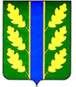 